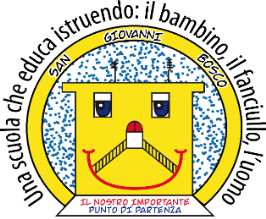 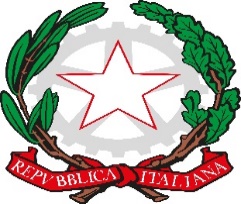 MINISTERO DELL’ISTRUZIONEISTITUTO COMPRENSIVO STATALE - “San Giovanni Bosco ” C.so Fornari, 168 -  70056 - MOLFETTA (Ba) - Tel 0803381209 Codice Fiscale N° 80023470729 Codice iPA: istsc_baic882008 Codice Univoco Ufficio: UFEUNTE-mail: baic882008@istruzione.it baic882008@pec.istruzione.it Web: www.icsbosco.edu.it MODULO DISPONIBILITA’ASSUNZIONI ONERI AGGIUNTIVIPROGETTI PON FSE 2014-2020- A.S. 2019/20AL DIRIGENTE SCOLASTICOI.C.S “San Giovanni Bosco”MolfettaIL SOTTOSCRITTO/A  _________________________________________________________________ NATO/A Il ___________________a ______________________RESIDENTE a____________________ IN VIA __________________________ RECAPITO TEL ________________ Cell. _________________E MAIL ________________________ IN SERVIZIO PRESSO CODESTA ISTITUZIONE SCOLASTICA NEL PLESSO ___________________ IN QUALITA’ DI __________________________ IN RELAZIONE ALLA VS. CIRCOLARE N. 140 DEL 15/05/2020 PROT. N. 2013/U DEL 15/05/2020COMUNICALA PROPRIA DISPONIBILITA’ / NON DISPONIBILITA’ (barrare la voce che non interessa)AD ASSUMERE ONERI AGGIUNTIVI OLTRE L’ORARIO D’OBBLIGO A SUPPORTO DEI PROGETTI PON FSE 2014-2020 A.S. 19/20. Molfetta, li ________________		Firma                                                                         __________________________  	 